REGULAMIN VI MIĘDZYPRZEDSZKOLNEGO RODZINNEGO KONKURSU KOLĘDorganizowanego pod honorowym patronatem Burmistrza Dzielnicy MokotówOrganizator konkursu:Przedszkole nr 330 „Pod Modrzewiem”Al. Niepodległości 17  02-653 Warszawa, MokotówOsoba koordynująca: Beata Kostrupska - tel. 608205649 Cele: kultywowanie tradycji Świąt Bożego Narodzenia,rozbudzenie u dzieci i rodziców chęci wspólnego śpiewania kolęd i pastorałek,integracja społeczności przedszkolnej,rozbudzanie zainteresowań muzycznych, prezentacja talentów artystycznych.Warunki uczestnictwa: Uczestnikami konkursu są rodziny dzieci z mokotowskich, ursynowskich i wilanowskich przedszkoli.Każde przedszkole może zgłosić jedną lub dwie rodziny.Zgłoszone rodziny przesyłają nagranie wybranej kolędy lub pastorałki (w języku polskim) wykonanej w dowolny sposób (a capella lub z różnorodnymi instrumentami).Przedszkole, które zgłasza chęć udziału w konkursie do 23.12.2020r. (wypełnia kartę Zgłoszenia – załącznik nr 1 i przesyła ją do organizatora na mail: p330@edu.um.warszawa.plZałożenia organizacyjne:Konkurs organizowany jest wyłącznie online.Warunkiem udziału w konkursie jest przygotowanie i przesłanie nagrania wideo, na którym rodzina prezentuje wybraną kolędę lub pastorałkę.Film wideo powinien trwać nie dłużej niż 6 minut.Film wideo należy przesłać do 13.01.2021r. wraz z wypełnionym Formularzem zgłoszenia – załącznik Nr 2 do organizatora: mail: bkostrupska@edu.um.warszawa.pl tylko w formacie mp4. Można udostępnić film poprzez link do dysku Google.Kryteria oceny:JURY powołane przez Organizatora oceni prezentacje z uwzględnieniem takich kryteriów jak: ogólny wyraz artystyczny zaangażowanie całej rodzinydodatkowe atuty prezentacji (np. stroje, rekwizyty, dowolne instrumenty)Postanowienia końcowe:Wyniki zostaną ogłoszone 19.01.2020r. na stronie internetowej organizatora: www.przedszkole330.plWszyscy uczestnicy zostaną nagrodzeni.Fragmenty wystąpień i podziękowania zostaną zamieszczone na stronie internetowej organizatora 22.01.2021r.Informacja Administratora:	W trybie art. 13 ust. 1 i 2 Rozporządzenia Parlamentu Europejskiego i Rady (UE) 2016/679 
z dnia 27 kwietnia 2016 r. w sprawie ochrony osób fizycznych w związkuz przetwarzaniem danych osobowych i w sprawie swobodnego przepływu takich danych oraz uchylenia dyrektywy 95/46/WE (ogólne rozporządzenie o ochronie danych Dz. U. UE. L. 2016.119.1
z dnia 4 maja 2016r), dalej RODO, informuję:Administratorem jest Przedszkole nr 330 „Pod Modrzewiem” w Warszawie, 
al. Niepodległości 17, tel. 22 6375726, 508998823, email: p330@edu.um.warszawa.plPodane dane osobowe przetwarzane będą w trybie art. 6 ust. 1  lit. a RODO (zgoda osoby, której dane dotyczą).Inspektorem Ochrony Danych Osobowych jest Ewa Felińska tel. 604270401.Dane osobowe przetwarzane będą w celuprzeprowadzenia konkursu zgodnie 
z regulaminem.Dane osobowe będą przetwarzane w formie papierowej i elektronicznej. Dane osobowe mogą być  udostępniane odbiorcom danych w rozumieniu art. 4 pkt 9 RODO wyłącznie w granicach i przepisach prawa np. z którymi administrator podpisał umowy przetwarzania danych w imieniu administratora. Dane osobowe przechowywane będą do czasu zrealizowania celu lub wycofania zgody.Przysługuje Panu (i) prawo do cofnięcia zgody na przetwarzanie danych w dowolnym momencie. Cofnięcie zgody nie będzie miało wpływu na zgodność z prawem przetwarzania, którego dokonano na podstawie zgody przed jej cofnięciem. Cofnięcie zgody będzie miało konsekwencje braku możliwości wzięcia udziału 
w konkursie lub jego rozstrzygnięciu. Cofnięcie zgody może mieć następującą formę: Cofam zgodę na przetwarzanie danych osobowych przez ……….  w Warszawie, udzieloną w dniu ………… w celu ……. Podpis osoby, której dane dotyczą.Przysługuje Panu (i) prawo do żądania dostępu do danych osobowych dotyczących Pana (i) osoby, ich sprostowania, usunięcia lub ograniczenia przetwarzania.Każda osoba, której dane dotyczą ma prawo wnieść skargę do organu nadzorczego 
w zgodności z art. 77 RODO.Konkurs organizowany pod honorowym patronatemBurmistrza Dzielnicy Mokotów m.st. Warszawy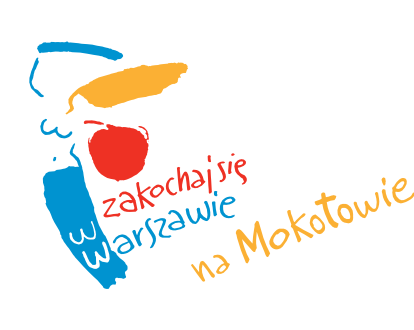 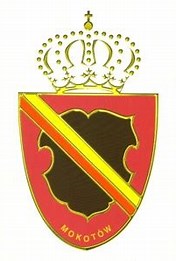 Załącznik nr 1KARTA ZGŁOSZENIOWA UCZESTNICTWAW VI MIĘDZYPRZEDSZKOLNYM RODZINNYM KONKURSIE KOLĘDorganizowanym przezPrzedszkole NR 330 „Pod Modrzewiem” w WarszawieNazwa przedszkola:………………………………………………………………………………………………………………………………………………………………………………………………………………………………………………………………………………………………Adresprzedszkola:……………………………………………………………………………………………………………………………………………………………………………………………………………………………………………………………………Telefon, adres e-mail: ………………………………………………………………………………………………………………………………………………………………………………………………………………………………………………………………………………………………Miejscowość i data: ……………………………………………………………..Podpis i pieczęć dyrektor przedszkola: …………………………………………………………….Załącznik nr 2Warszawa, dnia ……………………….FORMULARZ ZGŁOSZENIOWYW VI MIĘDZYPRZEDSZKOLNYM RODZINNYM KONKURSIE KOLĘDorganizowanym przezPrzedszkole NR 330 „Pod Modrzewiem” w WarszawieImię i nazwisko oraz wiek dziecka:………………………………………………………………….…………………………………………………………………………………………Imiona i nazwiska pozostałych członków rodziny biorących udział w Konkursie:………………………………………………………………….……………………………………………….…………………….……..………………………………………………………………….……………………………………………………………….……………..……….…………………………………………………………………….…………………………………………….……………………………………….…………………………………………………………………….…………………….……………………………..……………………………………………………………………………………………………………………………….……………….Tytuł wybranej kolędy, pastorałki:……………………………...…………………………………………………………………………………………………………………………….OŚWIADCZENIA I ZGODY RODZICA:Deklaruję udział naszej rodziny w Konkursie „VI MIĘDZYPRZEDSZKOLNY RODZINNY KONKURS KOLĘD” organizowanym przez Przedszkole NR 330 „Pod Modrzewiem” w Warszawie. Oświadczam, że znam 
i akceptuję warunki Konkursu przedstawione w Regulaminie.…………………………………………………………………………V							(podpis rodzica)Po zapoznaniu się z informacją administratora zawartą w Regulaminie, wyrażam zgodę na przetwarzanie danych osobowych, członków mojej rodziny wymienionych wyżej (imię, nazwisko) w celach konkursowych 
w trybie art. 6 ust 1 lit. a Rozporządzenia Parlamentu Europejskiego i Rady (UE) 2016/679 
z dnia 27 kwietnia 2016 r. w sprawie ochrony osób fizycznych w związku z przetwarzaniem danych osobowych i w sprawie swobodnego przepływu takich danych oraz uchylenia dyrektywy 95/46/WE (ogólne rozporządzenie o ochronie danych Dz. U. UE. L. 2016.119.1 z dnia 4 maja 2016r).…………………………………………………………………………V							(podpis rodzica)Stosownie do postanowień art. 81 ust. 1 ustawy z dnia 4 lutego 1994 r. o prawie autorskim i prawach pokrewnych (Dz. U. 2019, poz. 1231 ze zm.) oraz art. 6 ust 1 lit. a Rozporządzenia Parlamentu Europejskiego i Rady (UE) 2016/679 z dnia 27 kwietnia 2016r. w sprawie ochrony osób fizycznych w związku z przetwarzaniem danych osobowych i w sprawie swobodnego przepływu takich danych oraz uchylenia dyrektywy 95/46/WE (ogólne rozporządzenie o ochronie danych – RODO Dz. U. UE. L. 2016.119.1 z dnia 4 maja 2016r)zezwalam na rozpowszechnianie wizerunku mojej rodziny elektronicznej wraz z danymi identyfikującymi (imię i nazwisko) przez Przedszkole nr 330  w Warszawie, w związku z  udziałem w Konkursie zgodnie z Regulaminem. Zezwolenie obejmuje rozpowszechnianie wizerunku w formie video, na stronie internetowej przedszkola.…………………………………………………………………………V							(podpis rodzica)Zezwalam na nieodpłatne rozpowszechnianie naszej pracy konkursowej na stronie internetowej organizatora konkursu, w świetle art. 6 ust. 1 pkt 3  ustawy z dnia 4 lutego 1994 r. o prawie autorskim i prawach pokrewnych (Dz. U. 2019, poz. 1231 ze zm.)…………………………………………………………………………V							(podpis rodzica)